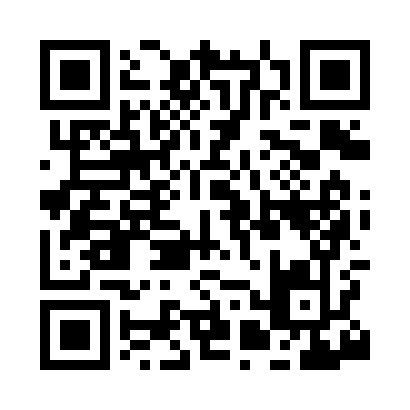 Prayer times for Agate Bay, Washington, USAWed 1 May 2024 - Fri 31 May 2024High Latitude Method: Angle Based RulePrayer Calculation Method: Islamic Society of North AmericaAsar Calculation Method: ShafiPrayer times provided by https://www.salahtimes.comDateDayFajrSunriseDhuhrAsrMaghribIsha1Wed4:025:481:065:078:2610:122Thu4:005:461:065:078:2710:143Fri3:585:451:065:088:2910:164Sat3:555:431:065:098:3010:185Sun3:535:411:065:098:3110:216Mon3:505:401:065:108:3310:237Tue3:485:381:065:108:3410:258Wed3:465:371:065:118:3610:279Thu3:435:351:065:118:3710:3010Fri3:415:341:065:128:3810:3211Sat3:395:321:065:128:4010:3412Sun3:365:311:065:138:4110:3613Mon3:345:301:065:138:4310:3914Tue3:325:281:065:148:4410:4115Wed3:305:271:065:148:4510:4316Thu3:275:261:065:158:4710:4517Fri3:255:251:065:158:4810:4818Sat3:235:231:065:168:4910:5019Sun3:215:221:065:168:5010:5220Mon3:195:211:065:178:5210:5421Tue3:175:201:065:178:5310:5722Wed3:155:191:065:188:5410:5923Thu3:135:181:065:188:5511:0124Fri3:125:171:065:198:5611:0225Sat3:115:161:065:198:5811:0226Sun3:115:151:075:208:5911:0327Mon3:115:141:075:209:0011:0328Tue3:105:131:075:209:0111:0429Wed3:105:131:075:219:0211:0530Thu3:105:121:075:219:0311:0531Fri3:095:111:075:229:0411:06